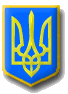 ЛИТОВЕЗЬКА    СІЛЬСЬКА РАДАВОЛИНСЬКА ОБЛАСТЬ, ІВАНИЧІВСЬКИЙ     РАЙОНСьомого скликанняР І Ш Е Н Н ЯВід 28 вересня 2018 року                         с.Литовеж                                  № 18/8Про затвердження Програми археологічних досліджень Литовежа  археологічною експедицією Інституту археології НАН України на 2018-2020 рр      Відповідно до Конституції України, Законів України «Про культуру»,                  «Про охорону культурної спадщини», «Про бібліотеки і бібліотечну справу».  стратегії сталого розвитку «Україна – 2020», затвердженої Указом Президента України від 12 січня 2015 року № 5/2015, керуючись статтею 26 Закону України «Про місцеве самоврядування в Україні», Закону України «Про статус депутатів місцевих рад», враховуючи рекомендації постійної комісії ради  з питань освіти, фізичного виховання, культури, охорони здоров’я, соціальної політики, регламенту та депутатської етики, Литовезька сільська радаВИРІШИЛА:          1. Затвердити  Програму археологічних досліджень Литовежа  археологічною експедицією Інституту археології НАН України на 2018-2020 рр (додається).         2. Начальнику відділу фінансів при формуванні міського бюджету передбачити кошти на виконання заходів Програми.         3.Начальнику гуманітарного відділу щорічно до 15 січня надавати в міську раду інформацію про виконання заходів Програми.         4. Доручити секретарю сільської ради Касянчук О.Л. забезпечити  оприлюднення даного рішення на офіційному сайті Литовезької сільської ради.         5. Контроль за виконанням рішення покласти на постійну комісію ради з питань освіти, фізичного виховання, культури, охорони здоров’я, соціальної політики, регламенту та депутатської етики.Сільський голова                                                                                 І.Іванчук